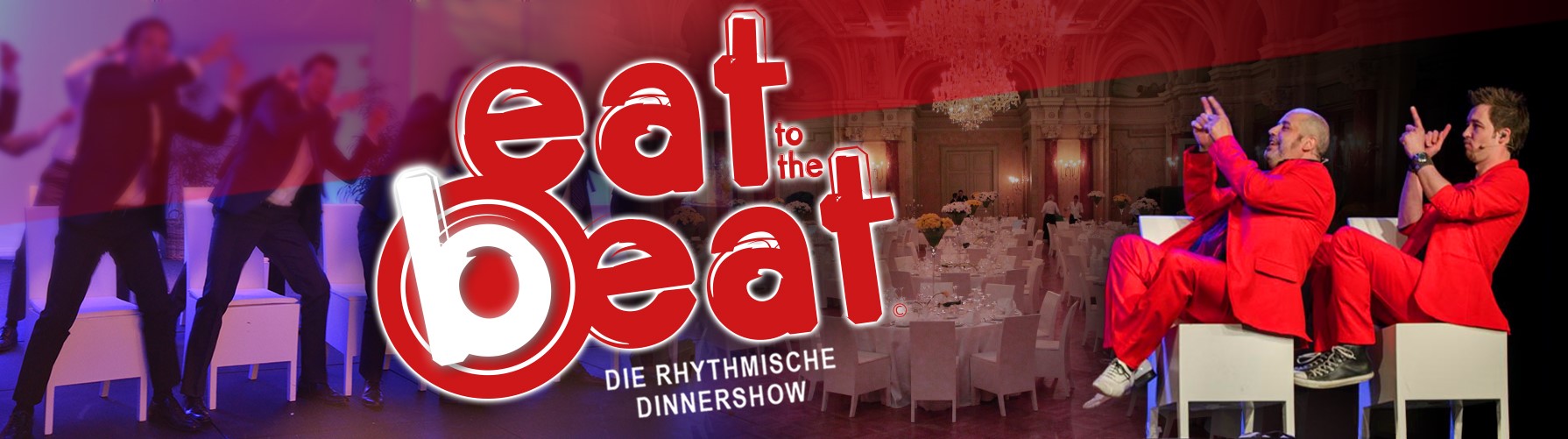 PressemitteilungWORLD of DINNER präsentiert…                      Infos & Buchung	www.worldofdinner.de/eat-to-the-beat                     Keine Abendkasse	0201 201 201 & an allen bekannten VVK-Stellen                      Dinner-Community	www.facebook.com/WORLDofDINNER 	          Video			www.vimeo.com/289249601  	♫ Die Dinnershow mit Rhythmus im Blut ♫eat to the beat – Die rhythmische DinnershowWORLD of DINNER lädt ein zu einem erstklassigen interaktiven Dinnerabend mit Durchschlagkraft! Genießen Sie ein delikates Menü und erleben Sie ein musikalisches Spektakel, das Sie garantiert von Ihren Sitzen reißen wird.EAT to the BEAT steht für exquisite Speisen und ganz besondere musikalische Highlights: Zwischen den Gängen eines köstlichen Mehr-Gang-Menüs präsentieren die sympathischen Künstler von EAT to the BEAT einen höchst unterhaltsamen Mix aus Musik, Comedy und Interaktion mit dem Publikum. Klingende Kochtöpfe fliegen durch die Gegend, Besteck und andere Dinner-Utensilien werden durch mitreißend rhythmische Klänge erlebbar gemacht.Im Mittelpunkt des Abends stehen allerdings die eigens für EAT to the BEAT konzipierten Musikstühle. Die eleganten weißen Möbelstücke, auf denen die Dinnergäste Platz nehmen, sind nicht nur bequem, sondern bieten auch ein einmaliges Klangerlebnis. Das Geheimnis der Stühle ist dabei genau so simpel wie genial: Unter jeder Sitzfläche ist eine Trommel eingebaut.EAT to the BEAT nimmt Sie mit auf eine eindrucksvolle Reise in die Welt des Rhythmus. Werden Sie selbst Teil der Show und trommeln Sie auf Ihren Stühlen mit. Spüren Sie die überwältigende Energie, wenn Dutzende einzelner Trommellaute zu einem großartigen Sound verschmelzen. Geben Sie sich dem Rhythmus hin!Der Veranstalter WORLD of DINNERVeranstalter der bundesweit bekannten Show Das Original KRIMIDINNER® ● Mehr als 1,6 Mio. Dinnergäste seit 2002 ● 200 Spielorte in Deutschland Köstliche kulinarische Welten und spannendes Entertainment – bei jeder Dinnershow erwartet unsere Gäste ein unvergesslicher Abend mit einem delikaten Menü unserer Gastronomiepartner.www.WORLDofDINNER.de  |  www.facebook.com/WORLDofDINNER  |  Tel. 0201 201 201